Admissions 2024-25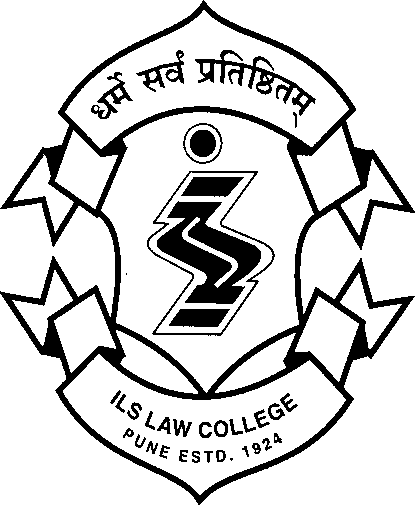 First Year of the Five Year Law Course (BBA LL.B.)Round – 1The admission procedure is as follows -The candidate, who is allotted ILS Law College, must personally attend the admission process. Please find below the schedule.The candidate must bring all original documents for scrutiny for the purpose of admission. The College will not admit the candidate if he / she does not have all original documents at the time of admission.Candidate should bring 3 copies of Allotment Letters issued by CET Cell.Candidate should carry Aadhar Card & Pan Card. (Kindly note Aadhar Card is compulsory Pan card if it is available) The College will not admit the candidate if :-he / she does not personally attend the process, ORhe / she does not bring original documents for our scrutiny at the time of admission process, ORhis / her documents are not complete, ORhe / she does not pay fees, ORhe / she does not complete other formalities, ORhe / she is not eligible under the rules and provisions applicable to admissions.Admission Process :The candidate must get his / her name registered first.After registration, candidate has to get the documents verified with the college authorities and proceed for online form filling in the College Library.Once the Online Admission Form is filled, student must get his / her eligibility documents verified in College Office.After verification of eligibility, student will get link for payment on his registered email address.Except the Principal, no other person is authorized to grant or to promise or to make any representation regarding admissions.All admissions are provisional and subject to further approval/conformation by the Savitribai Phule Pune University, CET Cell and the ARA.Candidate has to prepare the conversion certificate with self-attestation alongwith the name & signature of the parents (if necessary) as per the CET broucher.IMPORTANT NOTE:The candidate is NOT eligible for admission if he / she does not possess Provisional allotment letter.Candidate must bring a soft copy of his / her recent photograph of size between 20 KB and 100 KB in .PNG or .JPEG formatAdmission Schedule – Round 130th July to 2nd August 2024 (Excluding Sundays & Public Holidays)Admission Procedure from 9.00 am to 4.00 pm at Saraswati Building, ILS Law College, Pune.DocumentsCandidates must bring with them and submit at the time of CAP Round 1, the ORIGINAL and two self-attested copies of the following documents.Mandatory Documents-For all CandidatesIn addition to the above documents, candidates are required to produce following ADDITIONAL DOCUMENTS depending upon the Category to which they belongAll the Pro Formas are published in the CET Brochure which is available at https://llb5cap24.mahacet.org/Public/Notifications.aspx?NotificationCategoryID=7Instructions for Payment of Fees :Payment of fees has to be made online after filling of the College admission form.Candidates can pay their fees either by;State Bank of India Internet Banking,Other Bank’s Internet BankingCredit CardsUPIState Bank of India – any branchDebit Card option is not available.KINDLY NOTE THATPlease note that the proposal of the ILS Law College regarding fees is under consideration before the Fee Fixation Committee of Savitribai Phule Pune University. In case Committee revises the fees upwards, student shall be liable to pay the difference with immediate effect from the academic year 2024-25.FEES    • 	Library deposit fee Rs. 1000/- compulsory for all categories as per Savitribai Phule Pune University circular.The candidate shall pay any increase in fees, if increased during the academic year under any rules, orders or directions given by the State Government, Savitribai Phule Pune University, CET Cell, ARA or other authorities.If a candidate cancels the admission, the College will refund fees according to rules of the Savitribai Phule Pune University. In any case, there is no refund of fees if the he / she cancels admission any time after expiry of thirty days from the date of his / her admission.LecturesCommencement of Lectures will be notified in due course on the College website and college notice boards.HostelsFor inquiry and registration of Ladies’ Hostel – Ms Aparna Tatke, First Floor, Saraswati Building For inquiry and registration of Gents’ Hostel – Mr Shardul Bhosale, at College OfficeOfficiating PrincipalDate : 29-7-2024	ILS Law College, Pune.®ILSILS Law CollegeLaw College Road, Pune 411 004Tel: 020-25656775, 020-25656780email: ilslaw@ilslaw.in, web: www.ilslaw.edu (accredited A level by NAAC (2019-2024)TimeDetails09.00 to 1.00 pmRegistration at Hall No 19 at Saraswati Building1.00 to 1.30 pmLunch break09.00 to 4.00 pmVerification of documentsOnline filling up of Admission Forms and printing at ILS Law CollegeSubmission of Admission Form, Payment of fee, Issue of roll number and         Identity cardKindly take a note, the admission process will be closed at 4.00 pm and will be continued on the next day at 9.00 am.SNoType of CandidateAttested true copies should be brought1All Candidates.[Maharashtra State Candidate, Outside Maharashtra State Candidates (All India Candidature) including Jammu& Kashmir MigrantCandidates]SSC (Std. X) Mark sheet and Conversion Certificate for CBSC, ICSE, IGCSE and IB board candidates.HSC (Std. XII) Mark Sheet / or equivalent i.e Engg. Diploma and Conversion Certificate for CBSC, ICSE, IGCSE and IB board candidates.LL.B.-5 Year CET-2024 on line application form.MAH-LL.B.-5 Yrs.2024 CET Score card.Domicile CertificateOrBirth Certificate Mentioning place of BirthOrSchool Leaving Certificate mentioning Place of Birth.2Maharashtra State Type-A CandidatesMaharashtra State Type-A CandidatesDomicile Certificate of the candidate from the State of Maharashtra.OrBirth Certificate Mentioning the Place of Birth which is in Maharashtra.OrSchool Leaving certificate of the candidate Indicating place of Birth in the State of Maharashtra.OrCommunity, Nativity & Date of Birth Certificate.Candidate has to upload any one document from these four documents.3Maharashtra StateType-B CandidatesDomicile Certificate of the Candidate / Domicile certificate of father or mother of candidate Candidates indicating that he/she is domiciled in the State of Maharashtra.Domicile Certificate of the Candidate / Domicile certificate of father or mother of candidate Candidates indicating that he/she is domiciled in the State of Maharashtra.4Maharashtra State Type-C CandidateCertificate from the employer in Pro forma-A stating that father or mother of the candidate who is a Central Government/Government of India undertaking employee is presently posted in/outside Maharashtra.Certificate from the employer in Pro forma-A stating that father or mother of the candidate who is a Central Government/Government of India undertaking employee is presently posted in/outside Maharashtra.5Maharashtra State Type-D CandidateCertificate from the employer in Pro forma-B-1 stating that father or mother of the candidate is a Maharashtra State Government or Maharashtra State Government undertaking employee.ORUndertaking along with documentary evidence from the retired employees stating the Place of Settlement in Proforma-B2.Certificate from the employer in Pro forma-B-1 stating that father or mother of the candidate is a Maharashtra State Government or Maharashtra State Government undertaking employee.ORUndertaking along with documentary evidence from the retired employees stating the Place of Settlement in Proforma-B2.6Maharashtra State Type-E Candidates of MaharashtraKarnataka disputed border area.Certificate stating that candidate belongs to the disputed border area in Pro forma-G1.AndCertificate stating that the mother tongue of the candidate is Marathi in Pro forma-G2Certificate stating that candidate belongs to the disputed border area in Pro forma-G1.AndCertificate stating that the mother tongue of the candidate is Marathi in Pro forma-G27Backward class candidates belonging to S.C./S.T. from the State of Maharashtra only.Caste Certificate.AndCaste/Tribe Validity Certificate.[If Caste/Tribe Validity certificate is not available, then candidate has to upload Receipt of application form for Caste/Tribe Validity Certificate. Caste Validity Certificate is to be submitted on or before the last date of CAP Round III. If a student fails to submit his/her Caste/Tribe Validity Certificate, his/her admission will stand cancelled. The College authorities will not be responsible for cancellation of admission. It will be the sole responsibility of the concerned student. Kindly note that fee will not be refunded if the admission stands cancelled in such circumstances.]Caste Certificate.AndCaste/Tribe Validity Certificate.[If Caste/Tribe Validity certificate is not available, then candidate has to upload Receipt of application form for Caste/Tribe Validity Certificate. Caste Validity Certificate is to be submitted on or before the last date of CAP Round III. If a student fails to submit his/her Caste/Tribe Validity Certificate, his/her admission will stand cancelled. The College authorities will not be responsible for cancellation of admission. It will be the sole responsibility of the concerned student. Kindly note that fee will not be refunded if the admission stands cancelled in such circumstances.]8Backward class candidates belonging to VJ/DT/NT(A)/NT( B)/NT(C)/NT(D)/O.B.C/S.B.C from the State of Maharashtra only.Caste Certificate.AndCaste/Tribe Validity Certificate.[If Caste/Tribe Validity certificate is not available, then candidate has to upload Receipt of application form for Caste/Tribe Validity Certificate. Caste Validity Certificate is to be submitted till 3rd Round from the date of your admission. If the student fails to submit his/her Caste Validity Certificate, his/her admission stands cancelled. The College authorities will not be responsible for cancellation of admission. It will be the sole responsibility of the concerned student. Kindly note the fee will not be refunded if your admission is cancelled in such circumstances.]AndNon Creamy Layer Certificate valid upto 31st  March 2025.Caste Certificate.AndCaste/Tribe Validity Certificate.[If Caste/Tribe Validity certificate is not available, then candidate has to upload Receipt of application form for Caste/Tribe Validity Certificate. Caste Validity Certificate is to be submitted till 3rd Round from the date of your admission. If the student fails to submit his/her Caste Validity Certificate, his/her admission stands cancelled. The College authorities will not be responsible for cancellation of admission. It will be the sole responsibility of the concerned student. Kindly note the fee will not be refunded if your admission is cancelled in such circumstances.]AndNon Creamy Layer Certificate valid upto 31st  March 2025.8aEconomically Weaker Section Candidates (E.W.S.) from the State ofMaharashtra only1) Eligibility Certificate for Economically Weaker Section.1) Eligibility Certificate for Economically Weaker Section.8bSocially and Economically Backward Class Candidates (S.E.B.C.) from the State ofMaharashtra onlyCaste Certificate.AndCaste Validity Certificate.[If Caste Validity certificate is not available, then candidate has to upload Receipt of application form submitted for obtaining Caste Validity Certificate. Caste Validity Certificate is to be submitted within six months from the date of making an application for obtaining admission to the programme. If a student fails to submit his/her Caste Validity Certificate, his/her admission will stand cancelled. The College authorities will not be responsible for cancellation of admission. It will be the sole responsibility of the concerned student. Kindly note that fee will not be refunded if the admission stands cancelled in such circumstances.]AndIncome Certificate valid upto 31st  March 2025.Caste Certificate.AndCaste Validity Certificate.[If Caste Validity certificate is not available, then candidate has to upload Receipt of application form submitted for obtaining Caste Validity Certificate. Caste Validity Certificate is to be submitted within six months from the date of making an application for obtaining admission to the programme. If a student fails to submit his/her Caste Validity Certificate, his/her admission will stand cancelled. The College authorities will not be responsible for cancellation of admission. It will be the sole responsibility of the concerned student. Kindly note that fee will not be refunded if the admission stands cancelled in such circumstances.]AndIncome Certificate valid upto 31st  March 2025.  9Ex-Servicemen(Def-1)Defence service Certificate Pro forma-C.AndDomicile Certificate of Father/Mother who is ex-service personnel and domiciled in the State of Maharashtra.Defence service Certificate Pro forma-C.AndDomicile Certificate of Father/Mother who is ex-service personnel and domiciled in the State of Maharashtra.10Active Domicile Defence Candidates.(Def-2 )Defence service Certificate Pro forma-C.AndDomicile certificate of father/mother who is active defence service person is domiciled in the State of Maharashtra.Defence service Certificate Pro forma-C.AndDomicile certificate of father/mother who is active defence service person is domiciled in the State of Maharashtra.11Active Non Domicile Defence candidates. (Def-3)Defence service Certificate Pro forma-CAndCertificate from the employer in the Pro forma-Dstating that Father/Mother of the Candidate who is an active defence              service person and presently posted in Maharashtra.ORCertificate from the employer in the Proforma-E stating that Father/Mother of the Candidate who is an active defence service person and has retained the family in his previous place of posting in Maharashtra.Defence service Certificate Pro forma-CAndCertificate from the employer in the Pro forma-Dstating that Father/Mother of the Candidate who is an active defence              service person and presently posted in Maharashtra.ORCertificate from the employer in the Proforma-E stating that Father/Mother of the Candidate who is an active defence service person and has retained the family in his previous place of posting in Maharashtra.12Person With Disability Candidates [PWD].:-Locomotor disability Leprosy cured person Cerebral Palsy Dwarfism Muscular dystrophy Acid attack victims Blindness Low-vision Deaf Hard of hearing Speech and language disability Intellectual disability Specific learning disabilities Autism spectrum disorder Mental illness Multiple sclerosis Parkinson's disease Hemophilia Thalassemia Sickle cell disease Multiple DisabilitiesPWD Medical Certificate issued by Civil Surgeon of the District Hospital & or Approved Medical Board / or All India Institute established by Central Government Competent to certify the Disability.AndDomicile Certificate of the Candidate.PWD Medical Certificate issued by Civil Surgeon of the District Hospital & or Approved Medical Board / or All India Institute established by Central Government Competent to certify the Disability.AndDomicile Certificate of the Candidate.13Jammu and Kashmir Migrant Candidates.Certificate of posting in case of defence and Government servants inProforma-JOrCertificate of stay in refugee camp for those staying in camp inProforma-KOrCertificate stating that the candidate belongs to displaced family inProforma-LCertificate of posting in case of defence and Government servants inProforma-JOrCertificate of stay in refugee camp for those staying in camp inProforma-KOrCertificate stating that the candidate belongs to displaced family inProforma-L15Certificate for Orphan Candidates1) Orphan Certificate issued by Competent Authority. (Regional Deputy Commissioner, Woman and Child Development.)1) Orphan Certificate issued by Competent Authority. (Regional Deputy Commissioner, Woman and Child Development.)CategoryI BBA LL.B.Ad hoc Fee (Rs)Within Maharashtra State -Open(including physically handicapped category)25000/-Reserved Category - SC/ ST/ NT/ SBC/ OBC25000/-Reserved Category – EWS25000/-Outside Maharashtra State(including physically handicapped category)25000/-PIO / SAARC / GULF25000/-NRI25000/-